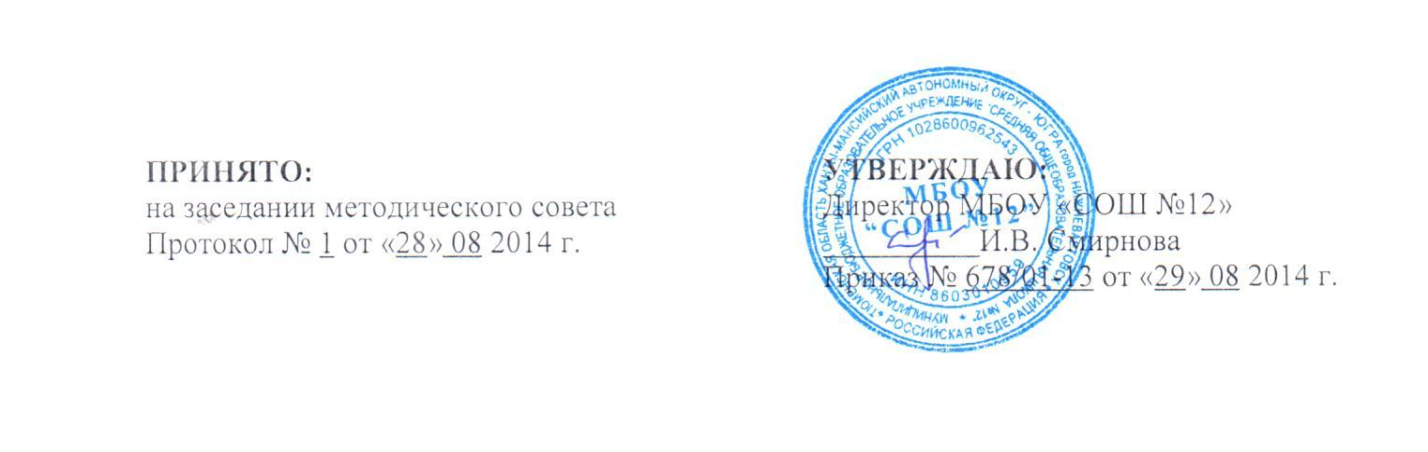 Рабочая программа учебного курсаматематикана 2014-2015 учебный годКласс: 4б классУчитель: Максютова Т.Т.Кол-во часов: 136 часов, 4 часа в неделюРеализуется:- на основе примерной программы начального общего образования по математике,подготовленной в рамках проекта «Разработка, апробация и внедрение Федеральных государственных стандартов общего образования второго поколения», реализуемого Российской академией образования  по заказу Министерства образования и науки Российской Федерации, 2009 год.- на основе программы общеобразовательных учреждений «Математика» автор М.И. Моро,рекомендованным Департаментом общего среднего образования Министерства образования Российской Федерации, 2004 год.Учебник: Математика. Учебник для 4 класса начальной школы. М.И. Моро,  М.А. Бантова, Г.В. Бельтюкова. Москва " Просвещение" 2013г.Аннотация к рабочей программе по математикеРабочая программа по математике разработана на основе Концепции стандарта второго поколения с учетом межпредметных и внутрипредметных связей, логики учебного процесса, задачи формирования у младшего школьника умения учиться.В начальной школе изучение математики имеет особое значение в развитии младшего школьника. Приобретенные им знания станут фундаментом обучения в основном звене школы, а также необходимыми для применения в жизни.Цели предмета:математическое развитие младшего школьника - формирование способности к интеллектуальной деятельности (логического и знаково-символического мышления), пространственного воображения, математической речи; умение строить рассуждения, выбирать аргументацию, различать обоснованные и необоснованные суждения, вести поиск информации (фактов, оснований для упорядочения, вариантов и др.);освоение начальных математических знаний - понимание значения величин и способов их измерения; использование арифметических способов для разрешения сюжетных ситуаций; формирование умения решать учебные и практические задачи средствами математики; работа с алгоритмами выполнения арифметических действий;воспитание интереса к математике, стремления использовать математические знания в повседневной жизни.Учебно – тематический планПояснительная запискаРабочая программа по математике разработана на основе Концепции стандарта второго поколения с учетом межпредметных и внутрипредметных связей, логики учебного процесса, задачи формирования у младшего школьника умения учиться.В начальной школе изучение математики имеет особое значение в развитии младшего школьника. Приобретенные им знания станут фундаментом обучения в основном звене школы, а также необходимыми для применения в жизни.1.1. Цели учебного предмета.Изучение математики в начальной школе направлено на достижение следующих целей:математическое развитие младшего школьника - формирование способности к интеллектуальной деятельности (логического и знаково-символического мышления), пространственного воображения, математической речи; умение строить рассуждения, выбирать аргументацию, различать обоснованные и необоснованные суждения, вести поиск информации (фактов, оснований для упорядочения, вариантов и др.);освоение начальных математических знаний - понимание значения величин и способов их измерения; использование арифметических способов для разрешения сюжетных ситуаций; формирование умения решать учебные и практические задачи средствами математики; работа с алгоритмами выполнения арифметических действий;воспитание интереса к математике, стремления использовать математические знания в повседневной жизни.1.2. Общая характеристика предметаКурс математики для начальной школы I-IV классов является частью единого непрерывного курса математики I – IX классов, который разрабатывается с позиций комплексного развития личности ученика, гуманизации и гуманитаризации математического образования. Начальный курс математики – курс интегрированный: в нём объединены арифметический, алгебраический и геометрический материалы. При этом основу начального курса составляют представления о натуральном числе и нуле, о четырёх арифметических действиях с целыми неотрицательными числами и важнейших их свойствах, а так же основанное на этих знаниях осознанное и прочное усвоение приёмов устных и письменных вычислений.Наряду с этим, важное место в курсе занимает ознакомление с величинами и их измерением. Курс предполагает также формирование у детей пространственных представлений, ознакомление учащихся с различными геометрическими фигурами и некоторыми их свойствами, с простейшими чертёжными и измерительными приборами. Изучение математики должно создать прочную основу для дальнейшего обучения этому предмету. Ведущие принципы обучения математике в младших классах – учёт возрастных особенностей учащихся, органическое сочетание обучения и воспитания, усвоения знаний и развитие познавательных способностей детей, практическая направленность преподавания, выработка необходимых для этого навыков. Характерными особенностями содержания математики являются: наличие содержания, обеспечивающего формирование общих учебных умений, навыков, способов деятельности; возможность осуществлять межпредметные связи с другими учебными предметами начальной школы. 1.3. Описание места учебного предмета в учебном плане. В федеральном базисном учебном плане на изучение курса математики в 4 классе отводится 4 часа в неделю при 34 недельной работе. За год на изучение программного материала отводится 136 часов.1.4. Ценностные ориентиры содержания образования.Математика является мощнейшим инструментом развития человеческого мышления. Посредством данного предмета мы формируем рациональное мышление обучающихся первичный понятийный аппарат, помогаем освоить важнейшие мыслительные операции:  анализ,  синтез,  сравнение, обобщение, воспитываем на занятиях математикой волевые качества личности,  самостоятельность мышления,  навыки самоконтроля.  Личностные, метапредметныеи предметные результаты освоения математики       2.1. Личностные результаты:У обучающегося будут сформированы:положительное отношение и интерес к изучению математики;ориентация на понимание причин личной успешности/неуспешности в освоении материала;умение признавать собственные ошибки;Обучающийся получит возможность для формирования:умение оценивать трудность предлагаемого задания;адекватная самооценка;чувство ответственности за выполнение своей части работы при работе в группе (в ходе проектной деятельности);восприятие математики как части общечеловеческой культуры;устойчивая учебно-познавательная мотивация учения.2.2. Метапредметныерезультаты2.2.1 регулятивные универсальные действия:У обучающегося будут сформированы:удерживать цель учебной и внеучебной деятельности;учитывать ориентиры, данные учителем, при освоении нового учебного материала;использовать изученные правила, способы действий, приёмы вычислений, свойства объектов при выполнении учебных заданий и в познавательной деятельности; самостоятельно планировать собственную вычислительную деятельность и действия, необходимые для решения задачи; осуществлять итоговый и пошаговый контроль результатов вычислений с опорой на знание алгоритмов вычислений и с помощью освоенных приемов контроля результата (определение последней цифры ответа при сложении, вычитании, умножении, первой цифры ответа и количества цифр в ответе при делении);вносить необходимые коррективы в собственные действия по итогам самопроверки;сопоставлять результаты собственной деятельности с оценкой её товарищами, учителем;адекватно воспринимать аргументированную критику ошибок и учитывать её в работе над ошибками. Обучающийся получит возможность для формирования:планировать собственную познавательную деятельность с учётом поставленной цели (под руководством учителя); использовать универсальные способы контроля результата вычислений (прогнозирование результата, приёмы приближённых вычислений, оценка результата).2.2.2. познавательные универсальные действия:У обучающегося будут сформированы:выделять существенное и несущественное в тексте задачи, составлять краткую запись условия задачи; моделировать условия текстовых задач освоенными способами; сопоставлять разные способы решения задач;использовать обобщённые способы решения текстовых задач (например, на пропорциональную зависимость);устанавливать закономерности и использовать их при выполнении заданий (продолжать ряд, заполнять пустые клетки в таблице, составлять равенства и решать задачи по аналогии);осуществлять синтез числового выражения (восстановление деформированных равенств), условия текстовой задачи (восстановление условия по рисунку, схеме, краткой записи); конструировать геометрические фигуры из заданных частей; достраивать часть до заданной геометрической фигуры; мысленно делить геометрическую фигуру на части; сравнивать и классифицировать числовые и буквенные выражения, текстовые задачи, геометрические фигуры по заданным критериям;понимать информацию, представленную в виде текста, схемы, таблицы, диаграммы; дополнять таблицы недостающими данными, достраивать диаграммы;находить нужную информацию в учебнике.Обучающийся получит возможность для формирования:моделировать условия текстовых задач, составлять генеральную схему решения задачи в несколько действий; решать задачи разными способами; устанавливать причинно-следственные связи, строить логическое рассуждение, проводить аналогии и осваивать новые приёмы вычислений, способы решения задач; проявлять познавательную инициативу при решении конкурсных задач;выбирать наиболее эффективные способы вычисления значения конкретного выражения;сопоставлять информацию, представленную в разных видах, обобщать её, использовать при выполнении заданий; переводить информацию из одного вида в другой;находить нужную информацию в детской энциклопедии, Интернете;планировать маршрут движения, время, расход продуктов;планировать покупку, оценивать количество товара и его стоимость;выбирать оптимальные варианты решения задач, связанных с бытовыми жизненными ситуациями (измерение величин, планирование затрат, расхода материалов).2.2.3. коммуникативные универсальные действия:У обучающегося будут сформированы:сотрудничать с товарищами при выполнении заданий в паре: устанавливать очерёдность действий; осуществлять взаимопроверку; обсуждать совместное решение (предлагать варианты, сравнивать способы вычисления или решения задачи); объединять полученные результаты (при решении комбинаторных задач);задавать вопросы с целью получения нужной информации.Обучающийся получит возможность для формирования:учитывать мнение партнёра, аргументировано критиковать допущенные ошибки, обосновывать своё решение; выполнять свою часть обязанностей в ходе групповой работы, учитывая общий план действий и конечную цель;задавать вопросы с целью планирования хода решения задачи, формулирования познавательных целей в ходе проектной деятельности.2.3. Предметные результаты У обучающегося будут сформированы:читать, записывать и сравнивать числа в пределах 1 000 000;представлять многозначное число в виде суммы разрядных слагаемых;правильно и уместно использовать в речи названия изученных единиц длины (метр, сантиметр, миллиметр, километр), площади (квадратный сантиметр, квадратный метр, квадратный километр), вместимости (литр), массы (грамм, килограмм, центнер, тонна), времени (секунда, минута, час, сутки, неделя, месяц, год, век); единицами длины, площади, массы, времени;сравнивать и упорядочивать изученные величины по их числовым значениям на основе знания метрических соотношений между ними; выражать величины в разных единицах измерения; выполнять арифметические действия с величинами;правильно употреблять в речи названия числовых выражений (сумма, разность, произведение, частное); названия компонентов сложения (слагаемые, сумма), вычитания (уменьшаемое, вычитаемое, разность), умножения (множители, произведение) и деления (делимое, делитель, частное);находить неизвестные компоненты арифметических действий;вычислять значение числового выражения, содержащего 3-4 действия на основе знания правил порядка выполнения действий;выполнять арифметические действия с числами 0 и 1;выполнять простые устные вычисления в пределах 1000;устно выполнять простые арифметические действия с многозначными числами;письменно выполнять сложение и вычитание многозначных чисел; умножение и деление многозначных чисел на однозначные и двузначные числа;проверять результаты арифметических действий разными способами;использовать изученные свойства арифметических действий при вычислении значений выражений; осуществлять анализ числового выражения, условия текстовой задачи и устанавливать зависимости между компонентами числового выражения, данными текстовой задачи;понимать зависимости между: скоростью, временем движением и длиной пройденного пути; стоимостью единицы товара, количеством купленных единиц товара и общей стоимостью покупки; производительностью, временем работы и общим объёмом выполненной работы; затратами на изготовление изделия, количеством изделий и расходом материалов;решать текстовые задачи в 2–3 действия: на увеличение/уменьшение количества; нахождение суммы, остатка, слагаемого, уменьшаемого, вычитаемого; нахождение произведения, деления на части и по содержанию, нахождение множителя, делимого, делителя; на стоимость; движение одного объекта; разностное и кратное сравнение;задачи в 1-2 действия на нахождение доли числа и числа по доле; на встречное движение и движение в противоположных направлениях: на производительность; на расход материалов;распознавать изображения геометрических фигур и называть их (точка, отрезок, ломаная, прямая, треугольник, четырёхугольник, многоугольник, прямоугольник, квадрат, куб, шар);различать плоские и пространственные геометрические фигуры;изображать геометрические фигуры на клетчатой бумаге;строить прямоугольник с заданными параметрами с помощью угольника;решать геометрические задачи на определение площади и периметра прямоугольника.Обучающийся получит возможность научиться:выполнять умножение и деление на трёхзначное число;вычислять значения числовых выражений рациональными способами, используя свойства арифметических действий;прогнозировать результаты вычислений; оценивать результаты арифметических действий разными способами; решать текстовые задачи в 3–4 действия: на увеличение/уменьшение количества; нахождение суммы, остатка, слагаемого, уменьшаемого, вычитаемого; произведения, деления на части и по содержанию; нахождение множителя, делимого, делителя; задачи на стоимость; движение одного объекта; задачи в 1-2 действия на движение в одном направлении; видеть прямопропорциональную зависимость между величинами и использовать её при решении текстовых задач;решать задачи разными способами.3. Содержание учебного предметаЧисла от 1 до 1000. Нумерация. Четыре арифметических действияЧисла от 1 до 1000. Нумерация. Четыре арифметических действия. Порядок их выполнения в выражениях, содержащих два - четыре действия. Письменные приемы вычислений.Числа, которые больше 1000. Нумерация. Новая счетная единица - тысяча. Разряды и классы: класс единиц, класс тысяч, класс миллионов и т. д. Чтение, запись и сравнение многозначных чисел. Представление многозначного числа в виде суммы разрядных слагаемых. Увеличение (уменьшение) числа в 10, 100, 1000 раз.Практическая работа. Угол. Построение углов различных видов.ВеличиныЕдиницы длины: миллиметр, сантиметр, дециметр, метр, километр. Соотношения между ними.Единицы площади: квадратный миллиметр, квадратный сантиметр, квадратный дециметр, квадратный метр, квадратный километр. Соотношения между ними.Единицы массы: грамм, килограмм, центнер, тонна. Соотношения между ними.Единицы времени: секунда, минута, час, сутки, месяц, год, век. Соотношения между ними. Задачи на определение начала, конца события, его продолжительности.Практическая работа. Измерение площади геометрической фигуры при помощи палетки.Числа, которые больше 1000. сложение и вычитаниеСложение и вычитание (обобщение и систематизация знаний): задачи, решаемые сложением и вычитанием; сложение и вычитание с числом 0; переместительное и сочетательное свойства сложения и их использование для рационализации вычислений; взаимосвязь между компонентами и результатами сложения и вычитания; способы проверки сложения и вычитания.Решение уравнений.Устное сложение и вычитание чисел в случаях, сводимых к действиям в пределах 100, и письменное – в остальных случаях.Сложение и вычитание значений величин.Числа, которые больше 1000. Умножение и делениеУмножение и деление (обобщение и систематизация знаний): задачи, решаемые умножением и делением; случаи умножения с числами 1 и 0; деление числа 0 и невозможность деления на 0; переместительное и сочетательное свойства умножения, распределительное свойство умножения относительно сложения; рационализация вычислений на основе перестановки множителей, умножения суммы на число и числа на сумму, деления суммы на число, умножения и деления числа на произведение; взаимосвязь между компонентами и результатами умножения и деления; способы проверки умножения и деления.Решение уравнений вида, на основе взаимосвязей между компонентами и результатами действий.Устное умножение и деление на однозначное число в случаях, сводимых к действиям в пределах 100; умножение и деление на 10, 100, 1000.Письменное умножение и деление на однозначное и двузначное числа в пределах миллиона. Письменное умножение и деление на трехзначное число (в порядке ознакомления).Умножение и деление значений величин на однозначное число.Связь между величинами (скорость, время, расстояние; масса одного предмета, количество предметов, масса всех предметов и др.).Практическая работа. Построение прямоугольного треугольника и прямоугольника на нелинованной бумаге.В течение всего года проводится:вычисление значений числовых выражений в 2 – 4 действия (со скобками и без них), требующих применения всех изученных правил о порядке действий;решение задач в одно действие, раскрывающих:смысл арифметических действий;нахождение неизвестных компонентов действий;отношения больше, меньше, равно;взаимосвязь между величинами;решение задач в два – четыре действия;решение задач на распознавание геометрических фигур в составе более сложных; разбиение фигуры на заданные части; составление заданной фигуры из 2 – 3 ее частей; построение фигур с помощью линейки и циркуля.Итоговое повторениеНумерация многозначных чисел. Арифметические действия. Порядок выполнения действий.Выражение. Равенство. Неравенство. Уравнение. Величины. Геометрические фигуры. Доли.Решение задач изученных видов.4. Учебно-тематический план и поурочное планирование5. Оценка достижений обучающихсяОценка достижения предметных результатов ведётся как в ходе текущего и промежуточного оценивания, так и в ходе выполнения итоговых проверочных работ. Результаты накопленной оценки, полученной в ходе текущего и промежуточного оценивания, фиксируются, в форме портфеля достижений и учитываются при определении итоговой оценки.Важным моментом итоговой оценки освоения обучающимися программы по математике является достижение предметных и метапредметных  результатов. В таблице приведены различные формы учёта достижений обучающихся.Результатом  итоговой оценки является итоговая комплексная работа – система заданий различного уровня сложности по чтению, русскому языку, математике и окружающему миру, которая проводится  числах апреля.В учебном процессе оценка предметных результатов проводится с помощью диагностических работ (промежуточных и итоговых), направленных на определение уровня освоения темы учащимися.  В конце учебного года проводится мониторинг результатов выполнения трех контрольных работ  по математике – и итоговой комплексной работы на межпредметной основе.Полученные  результаты, в ходе работ,  учитель фиксирует в диагностической таблице:Системная оценка личностных и метапредметных результатов будет выражаться в форме Портфолио (Приложение к рабочим программам). 6. Учебно – методический комплект, материально-техническое обеспечение образовательного процесса6.1. Учебно-методический комплект:- М.И.Моро, М.А.Бантова, Г.В.Бельтюкова, С.И.Волкова, С.В.Степанова Математика  4 класс. Учебник для общеобразовательных учреждений. В 2 ч. М.: Просвещение, 2013- С.И.Волкова Математика 4 класс. Рабочая тетрадь  для общеобразовательных учреждений. В 2 ч. М.: Просвещение, 2013- С.И.Волкова. Пособие «Математика и конструирование». М.: Просвещение, 2013 С.И Волкова, О.Л.Пчёлкина Математика и конструирование 3 класс. М.: Просвещение, 20136.2. Печатные пособия:- демонстрационный материал (картинки предметные таблицы) в соответствии с основными темами программы обучения;- карточки с заданиями по математике для 1 -4 классов;- компьютерные и информационно-коммуникативные средства;- цифровые информационные инструменты и источники (по основным темам программы): электронные справочные и учебные пособия, виртуальные лаборатории (изучение процесса движения, работы; геометрическое конструирование и моделирование и др.).6.3. Технические средства обучения:- классная доска с набором приспособлений для крепления таблиц;- магнитная доска; - интерактивная доска; - видеомагнитофон; - телевизор;- персональный компьютер; - мультимедийный проектор.6.4. Демонстрационные материалы- объекты, предназначенные для демонстрации счета, от 1 по 10- от 1 до 20; от 1до 100;- наглядные пособия для изучения состава чисел (в том числе карточки с цифрами и другими знаками);- демонстрационные измерительные инструменты и.приспособления (размеченные и неразмеченные линейки, циркули, транспортиры, наборы угольников, мерки);- демонстрационные пособия для измерения величин (длины, периметра, площади): палетка, квадраты;- демонстрационные пособия для изучения геометрических фигур: модели геометрических фигур и тел, развертки геометрических тел.6.5. Игры- настольные развивающие игры;- конструкторы;- электронные игры развивающего характера№Наименование раздела, темыВсего часов№Наименование раздела, темыВсего часов I.Числа от 1 до 100014IIЧисла, которые больше 1000:1Нумерация122Величины113Сложение и вычитание124Умножение и деление77IVИтоговое повторение10Итого136 часов№Наименование раздела, темыВсего часов№Наименование раздела, темыВсего часов I.Числа от 1 до 100014IIЧисла, которые больше 1000:1Нумерация122Величины113Сложение и вычитание124Умножение и деление77IVИтоговое повторение10Итого136 часов№ п/пДата(по плану, по факту)Наименование раздела программыНаименование раздела программыФормирование УДДТребования к уровнюподготовкиобучающихсяВидконтроля.Измерители№ п/пДата(по плану, по факту)Темы урокакол-во часовФормирование УДДТребования к уровнюподготовкиобучающихсяВидконтроля.ИзмерителиТЕМА  РАЗДЕЛА 1.Нумерация чисел от 1 до 1000.  (14 ч)1Повторение. Нумерация чисел. Разряды.1ч.1. Уточнить знания нумерации в пределах 1000.Повторить приемы вычислений, основанные на нумерации, название компонентов и результатов действий при сложении и вычитании.2. Совершенствовать навыки решения задач.Называть, анализировать свои действия, оценивать результаты.Текущий 2Порядок выполнения действий. Сложение и вычитание1ч.1.  Повторить переместительный закон сложения. Повторить латинские буквы и буквенные выражения.2.Развивать вычислительные навыки и умения решать задачи.Читать и записывать трехзначные числа, находить значения выражений в несколько действий.Текущий 3Нахождение суммы нескольких слагаемых1ч.Группировка слагаемых. Переместительное свойство сложения. Таблица сложенияПрименять письменные приемы вычислений.Текущий 4Алгоритм письменного вычитания  трёхзначных чисел 1ч.Письменные вычисления с натуральными числами. Нахождение значений числовых выражений со скобками и без нихНаучиться оформлять запись письменного сложения и вычитанияТекущий5Приём письменного умножения трёхзначных чисел на однозначные1ч.1. Выполнять письменное умножение и деление многозначного числа на однозначное2.Отрабатывать вычислительные навыки.Выстраивать логическую цепь рассуждений.Текущий 6Умножение и его свойства. Умножение на 0 и 1.1ч.Выполнять умножение 3-х числа на однозначное.ВКР7Алгоритм письменного деления.1ч.Осуществлять пошаговый контроль правильности выполнения арифметических действий (умножение и деление многозначного числа на однозначное)Выполнять деление 3-х числа на однозначное.Текущий8Приём письменного деления на однозначное число1ч.Осуществлять пошаговый контроль правильности выполнения арифметических действий (умножение и деление многозначного числа на однозначное)Выполнять деление 3-х числа на однозначное.Текущий 9Приём письменного деления на однозначное число1ч.Осуществлять пошаговый контроль правильности выполнения арифметических действий (умножение и деление многозначного числа на однозначное)Выполнять деление 3-х числа на однозначное.Текущий 10Приём письменного деления на однозначное числоОсуществлять пошаговый контроль правильности выполнения арифметических действий (умножение и деление многозначного числа на однозначное)Выполнять деление 3-х числа на однозначное.11Диаграммы1ч.1. Читать и строить столбчатые диаграммы.2. Совершенствовать вычислительные навыки и умения решать задачи.Научиться читать диаграммы, выполнять мыслительные операции анализа и синтеза.Текущий 12Что узнали. Чему научились.1ч.2.Совершенствовать вычислительные навыки и умения решать задачи.Выполнять мыслительные операции анализа и синтеза, делать умозаключения, работать самостоятельно, анализировать причины затруднени13Входная контрольная работа 1ч.2.Закреплять умения решать текстовые и геометрические задачи. Понимать причины допущенных ошибок, выполнять работу над ошибками.Текущий 14Анализ контрольной работы. Странички для любознательных.1ч.1.Познакомить с новым типом задач, терминами.2. Развивать навыки устного и письменного счета. Выполнять мыслительные операции анализа и синтеза, делать умозаключения, работать самостоятельно, анализировать причины затруднений.Текущий Числа, которые больше 1000 (112 ч)Нумерация (12ч)15Класс единиц. Класс тысяч.1ч.Читать, записывать и сравнивать числа, которые больше 1000, представлять многозначное число в виде суммы разрядных слагаемых. Совершенствовать вычислительные навыкиТекущий 16Чтение многозначных чисел.1ч.1. Познакомить с правилом порядка выполнения действий в выражениях со скобками и без скобок.2. Развивать устные и письменные вычислительные навыки.Совершенствовать вычислительные навыкиТекущий 17Запись многозначных чисел.18Разрядные слагаемые 1ч.1. Выполнять устно арифметические действия над числами в пределах сотни и с большими числами в случаях, легко сводимых к действиям в пределах ста.2. Совершенствовать вычислительные навыки.Закреплять умения решать текстовые задачиТекущий 19Сравнение чисел1ч.1. Читать, записывать и сравнивать числа в пределах 1 000 000.Совершенствовать вычислительные навыки и умения решать текстовые задачи.Текущий 20Увеличение числа в 10, 100, 1000 раз 1ч.1.Увеличивать (уменьшать) числа в 10, 100, 1000 раз, умение применять свои знания на практике.2. Совершенствовать вычислительные навыки.Применять знания и способы действий в измененных условиях.Текущий 21Закрепление изученного.Анализировать и оценивать результаты работы22Класс миллионов. Класс миллиардов.1ч.Заменять многозначное число суммой разрядных слагаемых. Выделять в числе единицы каждого разряда. Определять и называть общее количество единиц любого разряда, содержащихся в числе. Сравнивать числа по классам и разрядам Сравнивать числа по классам и разрядам.Текущий 23Странички для любознательных.1ч.Заменять многозначное число суммой разрядных слагаемых. Выделять в числе единицы каждого разряда. Определять и называть общее количество единиц любого разряда, содержащихся в числе. Сравнивать числа по классам и разрядамВыполнять мыслительные операции анализа и синтеза, делать умозаключения, работать самостоятельно, анализировать причины затруднений.Текущий 24Наши проекты.Что узнали. Чему научились.2ч.Заменять многозначное число суммой разрядных слагаемых. Выделять в числе единицы каждого разряда. Определять и называть общее количество единиц любого разряда, содержащихся в числе. Сравнивать числа по классам и разрядамРаботать с дополнительными источниками информации, работать в группах.Текущий, с/р25Контрольная работа№1 по теме «Нумерация чисел больше 1000».1ч.Работать самостоятельно, выполнять мыслительные операции анализа и синтеза, делать умозаключения, контролировать свою работу и ее результат.Текущий 26Анализ контрольной работы. Закрепление изученного1ч.Понимать причины допущенных ошибок, выполнять работу над ошибками, делать умозаключения.Понимать причины допущенных ошибок, выполнять работу над ошибками.Текущий Величины(11ч)27Единицы измерения длины - километр. Таблица единиц длины.1ч.Сравнение и упорядочение объектов 
по разным признакам: длине, массе, вместимости. Длина. Единицы длины. Соотношения между нимиСравнивать величины по их числовым значениям, выражать данные величины в различных единицах.Текущий, с/р28Единицы измерения длины. Закрепление изученного29Единицы измерения площади. Квадратный километр, квадратный миллиметр1ч.Сравнивать значения площадей разных фигур.Закреплять умения решать текстовые задачи, рассуждатьТекущий 30Таблица единиц измерения  площади. 1ч.Переводить одни единицы площади в другие, используя соотношения между ними.Развивать умения решать задачи, соотносить единицы площади.Текущий 31Измерение площади фигуры с помощью палетки. 1ч.Определять площади фигур произвольной формы, используя палетку.Текущий 32Единицы измерения массы – тонна, центнер. 1ч.Переводить одни единицы массы в другие, используя соотношения между ними.Соотносить единицы массы, переводить единицы массы.33Единицы измерения времени: сутки, неделя, месяц, год. 1ч.Переводить одни единицы времени в другие, используя соотношения между ними.Соотносить единицы времени, переводить единицы времени.Текущий 34Секунда. Определение начала, конца и продолжительности события.1ч.Переводить одни единицы времени в другие, используя соотношения между ними.Совершенствовать умения решать задачи; развивать умение мыслить, наблюдать, рассуждатьТекущий 35Век.Таблица единиц измерения времени. 1ч.Приводить примеры описывать ситуации, требующие перехода от одних единиц измерения к другим (от мелких к более крупным и от крупных к более мелким)Совершенствовать вычислительные навыкиТекущий 36Что узнали. Чему научились.1ч.Выполнять задания творческого и поискового характера, применять знания и способы действий в измененных условиях.Выполнять мыслительные операции анализа и синтеза, делать умозаключения, работать самостоятельно, анализировать причины затруднений.37Контрольная работа №2 по теме «Величины».1ч.Работать самостоятельно, выполнять мыслительные операции анализа и синтеза, делать умозаключения, контролировать свою работу и ее результат.Текущий Сложение и вычитание(12ч)38Анализ контрольной работы. Устные и письменные приёмы вычислений.1ч.Понимать причины допущенных ошибок, выполнять работу над ошибками, делать умозаключения.Понимать причины допущенных ошибок, выполнять работу над ошибками.Текущий 39Нахождение неизвестного слагаемого.1ч.1. Выстраивать логическую цепь рассуждений, устанавливать аналогии.2.Совершенствовать навыки решения задач.Совершенствовать вычислительные навыкиТекущий 40Нахождение неизвестного уменьшаемого и вычитаемого1ч.2. Развивать наблюдательность и умение рассуждать. Выстраивать логическую цепь рассуждений, устанавливать аналогии.Совершенствовать вычислительные навыкиТекущий 41Нахождение нескольких долей целого2.Совершенствовать навыки решения задач.Выстраивать логическую цепь рассуждений.42Решение задач на нахождение неизвестного по двум разностям1ч.Совершенствовать умения решать задачи; развивать логическое мышлениеТекущий 43Решение задач1ч.44Сложение и вычитание величин1ч.Выбирать наиболее эффективные способы решения задач.45Задачи на увеличение и уменьшение числа на несколько единиц в косвенной форме.1ч.1. Познакомить с новой единицей площади.2. Совершенствовать вычислительные навыки, умения решать задачи.Совершенствовать полученные знания Текущий 46Что узнали. Чему научились.1ч.Выполнять мыслительные операции анализа и синтеза, делать умозаключения, работать самостоятельно, анализировать причины затруднений.47Странички для любознательных. Задачи-расчеты.1ч.Выполнять задания творческого и поискового характера, применять знания и способы действий в измененных условиях.48Что узнали. Чему научились.1ч.Выполнять мыслительные операции анализа и синтеза, делать умозаключения, работать самостоятельно, анализировать причины затруднений.49Контрольная работа №3 по теме «Сложение и вычитание».1ч.Работать самостоятельно, выполнять мыслительные операции анализа и синтеза, делать умозаключения, контролировать свою работу и ее результат.Текущий Умножение и деление (77ч)50Анализ контрольной работы. Умножение и его свойства.1ч.Понимать причины допущенных ошибок, выполнять работу над ошибками, делать умозаключения.Понимать причины допущенных ошибок, выполнять работу над ошибками.Текущий 51Письменные приемы умножения многозначного числа на однозначное. 1ч.1.Познакомить с алгоритмом умножения .2. Совершенствовать вычислительные навыки, умение решать задачи.Совершенствовать вычислительные навыкиТекущий 52Письменные приемы умножения многозначного числа на однозначное. 1ч.1.Познакомить с алгоритмом умножения.2. Совершенствовать вычислительные навыки, умение решать задачи.Знать правило умножения на нуль и что делить на нуль нельзя.Текущий 53Умножение чисел, запись которых оканчивается нулямиПроверять правильность выполненных вычислений.прогнозировать результат вычисления.Знать правило умножения на нуль и что делить на нуль нельзя.54Нахождение неизвестного множителя, делимого, делителя 1ч.1. Развивать наблюдательность и умение рассуждать.Совершенствовать вычислительные навыкиТекущий 55Деление с числами0 и 1 Невозможность деления на 0.1ч.1. Познакомить с новыми приемами деления.2. Закрепить умения решать задачи.Совершенствовать вычислительные навыкиТекущий 56Письменные приемы деления многозначного числа на однозначное.1ч.1. Познакомить с новым приемом деления.2. Закреплять умения решать составные задачи. Закреплять умения решать составные задачиТекущий 57Письменные приемы деления многозначного числа на однозначное.1ч.Осуществлять пошаговый контроль правильности выполнения арифметических действий (умножение и деление многозначного числа на однозначное)Закреплять умения решать составные задачиТекущий 58Задачи на увеличение и уменьшение числа в несколько раз в косвенной форме.1ч.1.Развивать умение решать задачи в косвенной форме.2.Развивать логическое мышлениеСовершенствовать навыки решения задачТекущий 59Закрепление изученного. Решение задач1ч.1.Развивать умение решать задачи в косвенной форме.2.Развивать логическое мышление60Письменные приемы деления 4-х значного числа на однозначное. Решение задач1ч.Совершенствовать полученные знания Текущий 61Закрепление изученного1ч.2.Развивать логическое мышлениеСовершенствовать вычислительные навыкиТекущий 62Что узнали. Чему научились.1ч.Выполнять задания творческого и поискового характера, применять знания и способы действий в измененных условиях.Совершенствовать вычислительные навыкиТекущий 63Контрольная работа по теме «Умножение и деление на однозначное число»1ч.Работать самостоятельно, выполнять мыслительные операции анализа и синтеза, делать умозаключения, контролировать свою работу и ее результат.Текущий 64Анализ контрольной работы. Закрепление изученного1ч.Понимать причины допущенных ошибок, выполнять работу над ошибками, делать умозаключения.Понимать причины допущенных ошибок, выполнять работу над ошибками.Текущий 65Умножение  и деление на однозначное число.1ч.Совершенствовать вычислительные навыки.Совершенствовать навыки решения задачТекущий 66Скорость. Единицы скорости. Взаимосвязь между скоростью, временем и расстоянием1ч.Моделировать взаимозависимости между величинами: скорость, время, расстояние. Переводить одни единицы скорости в другие. Решать задачи с величинами: скорость, время, расстояние. Уметь применять переместительное свойство умножения и свойство деления суммы на число Текущий 67Решение задач на движение.1ч.Моделировать взаимозависимости между величинами: скорость, время, расстояние. Переводить одни единицы скорости в другие. Решать задачи с величинами: скорость, время, расстояние. Умение моделировать.Текущий 68Решение задач на движение.1ч.69Решение задач на движение.1ч.Совершенствовать полученные знания Текущий 70Странички для любознательных. Проверочная работа1ч.Выполнять задания творческого и поискового характера, применять знания и способы действий в измененных условиях.Работать в парах, выполнять задания творческого и поискового характера.Текущий 71Умножение числа на произведение.1ч.Выполнять письменные вычисления,
проверять правильность выполненных вычислений.Уметь наблюдать, рассуждать. Совершенствовать вычислительные навыкиТекущий 72Письменные приемы умножения на числа, оканчивающиеся нулями.1ч.Выполнять конкретный смысл умножения и деления, названия действий, компонентов и результатов умножения и деления, связи между результатами и компонентами умножения и деления.Совершенствовать вычислительные навыкиТекущий 73Письменные приемы умножения на числа, оканчивающиеся нулями.1ч.1. Научить детей различным приемам деления суммы на число.2. Совершенствовать умения составлять и решать задачи.Уметь определять время, продолжительность событий, решать соответствующие задачиТекущий 74Письменное умножение двух многозначных чисел, оканчивающихся нулями.1ч.1. Закреплять знание приемов деления суммы на число, применяя их при решении задач.2.Совершенствовать вычислительные навыки.Развивать  наблюдательность, классифицировать, анализировать, сравнивать, обобщать.Текущий 75Решение задач на встречное движение.1ч.1. Учить делить двузначные числа наоднозначные.2. Совершенствовать умения решать задачи.Уметь представлять двузначное число суммой разрядных слагаемыхТекущий 76Перестановка и группировка множителей.1ч.1.Совершенствовать навыки нахождения делимого, делителя.2.Развивать вычислительные навыки.Уметь представлять двузначное число суммой удобных слагаемыхТекущий 77Что узнали. Чему научились.1ч.1. Научить выполнять проверку деления умножением.2. Закреплять умения решать задачи и уравнения.Выполнять мыслительные операции анализа и синтеза, делать умозаключения, работать самостоятельно, анализировать причины затруднений.Текущий 78Контрольная работаза первое полугодие1ч.1. Научить делить числа путём подбора.2. Развивать вычислительные навыки, умение решать составные задачи.Уметь использовать разные способы нахождения Р прямоугольникаТекущий 79Анализ контрольной работы. Закрепление изученного1ч.1. Научить проверять умножение делением.2. Совершенствовать умения чертить отрезки заданной длины и сравнивать их, находить значения буквенных выражений.Понимать причины допущенных ошибок, выполнять работу над ошибками.к/р № 780Деление числа на произведение.1ч.1. Закреплять умения решать уравнения разного вида.2. Совершенствовать вычислительные навыки.Совершенствовать полученные знания Текущий 81Деление числа на произведение.1ч1. Закреплять умения решать уравнения разного вида .2. Совершенствовать устные и письменные вычислительные навыки.Уметь решать уравнения, совершенствовать вычислительные навыкиТекущий 82Деление с остатком на 10, 100, 1000.1ч.1. Закрепить знания учащихся, полученные во время изучения данной темы.Совершенствовать вычислительные навыкиТекущий 83Решение задач1ч.1. Выявить уровень знаний по теме, глубину и прочность усвоения программного материала.Развивать вычислительные навыки, умение решать составные задачиТекущий с/р84Письменное деление на числа, оканчивающиеся нулями.1ч.1.Познакомить с приемом деления с остатком.2. Закреплять приемы внетабличногоумножения и деления.Моделировать с помощью схематических чертежей, составлять алгоритм выполнения вычислений.Текущий 85Письменное деление на числа, оканчивающиеся нулями.1ч.1.Закреплять умение делить с остатком, подвести к выводу, что остаток всегда меньше делителя.2. Совершенствовать вычислительные навыки.Совершенствовать вычислительные навыкиТекущий 86Письменное деление на числа, оканчивающиеся нулями.1. Учить делению с остатком, опираясь на знания таблицы умножения и деления.2. Развивать умения решать простые  и составные задачи.Развивать умение рассуждать, делать выводыТекущий 87Письменное деление на числа, оканчивающиеся нулями.1ч.1. Познакомить с приемом деления методом подбора.2. РазвиватьРазвивать умения решать простые и составные задачиТекущий 88Решение задач1ч.1. Продолжить работу по рассмотрению приёма деления чисел в случаях, когда получается остаток.2.Закреплять приёмы внетабличного умножения и деления. Развивать вычислительные навыкиТекущий 89Закрепление изученного1ч.1. Познакомить с новым случаем деления с остатком.2. Развивать устные и письменные вычислительные  навыки.Уметь рассуждать, мыслить, говоритьТекущий 90Что узнали. Чему научились.1ч.1. Научить выполнять проверку при делении с остатком.2. Совершенствовать вычислительные навыки, умение решать задачи. 91Контрольная работа №6 по теме «Умножение и деление на числа, оканчивающиеся нулями»1ч.1. Закрепить знания по изученной теме, умения решать задачи изученных типов.Совершенствовать полученные знанияТекущий 92Наши проекты1ч.Работать с дополнительными источниками информации, работать в группах.Текущий 93Анализ контрольной работы. Умножение числа на сумму.1ч.Свойства умножения числа на сумму.Понимать причины допущенных ошибок, выполнять работу над ошибками.Текущий 94Умножение числа на сумму.1ч. Закреплять умения составлять уравнения, решать задачи.Текущий 95Письменное умножение на двузначное число1ч.Развивать вычислительные навыки, логику.Уметь преобразовывать единицыТекущий 96Письменное умножение на двузначное число1ч.Закреплять умение выполнять письменное умножение на двузначное число.Уметь рассуждать, анализироватьТекущий 97Решение задач изученных видов1ч. Развивать вычислительные навыки и умение решать задачи.Совершенствовать вычислительные навыкиТекущий 98Решение задач изученных видов1ч. Совершенствовать умения решать задачи.Совершенствовать вычислительные навыкиТекущий 99Письменное умножение на трехзначное число.1ч.Уметь пользоваться таблицей соотношений между единицами длиныТекущий 100Письменное умножение на трехзначное число.1ч.1.  Познакомить с приёмами сравнения трёхзначных чисел.2. Развивать умения решать задачи, вычислительные навыки.3.Развивать мышление.Уметь решать уравнения, используя знания взаимосвязи между компонентами арифметических действийТекущий 101Закрепление изученного1ч.1. Учить записывать римские цифры.2. Развивать познавательный интерес, мышление, память.Уметь решать уравнения, используя знания взаимосвязи между компонентами арифметических действийТекущий 102Закрепление изученного1ч.1. Познакомить с новой единицей массы – граммом, соотношением между граммом и килограммом.2.Развивать познавательный интерес.Совершенствовать вычислительные навыкиТекущий 103Что узнали. Чему научились.1ч.Совершенствовать вычислительные навыкиТекущий 104Контрольная работа по теме  «Умножение на двузначное и трехзначное число»1ч..Совершенствовать вычислительные навыкиТекущий 105Анализ контрольной работы. Письменное деление на двузначное число1ч.Понимать причины допущенных ошибок, выполнять работу над ошибками, делать умозаключения.Понимать причины допущенных ошибок, выполнять работу над ошибками.Текущий 106Письменное деление на двузначное число с остатком.1ч.Уметь пользоваться таблицей соотношений между единицами массыТекущий 107Алгоритм  письменного деления на двузначное число. 1ч.1. Познакомить с приёмами устных вычислений в пределах 1000, рассмотреть все случаи.2. Закреплять знания устной и письменной нумерации, умения делить с остатком.Уметь использовать единицы массы при измеренииТекущий 108Письменное деление на двузначное число.1ч.1. Познакомить с приёмами устных вычислений для случаев вида: 470+80; 560-90.2. Развивать умения решать задачи, совершенствовать вычислительные навыки.109Письменное деление на двузначное число.1ч.1. Познакомить с письменными приёмами вычислений, т. е. оформлению записи в столбик.2. Развивать устные вычислительные  навыки.Совершенствовать полученные знания110Закрепление изученного1ч.1. Познакомить с приемом сложения трёхзначных чисел в столбик.2. Развивать вычислительные навыки.Уметь правильно оформлять  запись письменного сложенияТекущий 111Закрепление изученного. Решение задач1ч.1. Познакомить с письменными приёмами вычитания.2. Развивать вычислительные навыки, умение рассуждать.Уметь выполнять письменное сложение с переходом через десяток (разряд)Текущий 112Закрепление изученного1ч.1. Познакомить учащихся с разными видами треугольников.2.Совершенствовать умения строить треугольники, решать примеры и задачи.Уметь выполнять письменное сложение с двумя переходами через разрядТекущий 113Письменное деление на двузначное число.1ч.1. Повторить и закрепить изученный материал, подготовиться к проверочной работе.2.Развивать мышление.Уметь правильно оформлять запись письменного вычитания трёхзначных чиселТекущий 114Закрепление изученного. Решение задач1ч.1. Закрепить полученные знания, умения решать задачи и примеры.2. Совершенствовать вычислительные навыки.Уметь выполнять письменное вычитание с одним переходом через разрядТекущий 115Закрепление изученного. Решение задач1ч.Проверка знаний, умений и навыков.Уметь выполнять письменное вычитание с двумя переходами через разрядТекущий 116Контрольная работа №7 по теме «Деление на двузначное число»1ч.1. Научить умножать и делить числа, оканчивающиеся одним или двумя нулями.2. Закреплять знания таблицы умножения. Уметь выполнять письменные приёмы сложение и вычитаниеТекущий 117Анализ контрольной работы. Письменное деление на трёхзначное число 1ч.Понимать причины допущенных ошибок, выполнять работу над ошибками, делать умозаключения.Понимать причины допущенных ошибок, выполнять работу над ошибками.Текущий 118Письменное деление на трехзначное число.1ч.1. Познакомить с приёмом устного деления  трёхзначных чисел.2. Развивать познавательную активность.Уметь применять изученные приёмы устных вычисленийТекущий 119Письменное деление на трехзначное число.1ч.1.Закреплять умения применять изученные приёмы устных вычислений умножения и деления трёхзначных чисел.2. Развивать умения решать задачи, уравнения.Уметь применять изученные приёмы устных вычисленийТекущий 120Закрепление изученного. 1ч.1. Познакомить с письменным приёмом умножения трёхзначного числа на однозначное без перехода через разряд.2. Совершенствовать вычислительные навыки и умение решать задачи.Текущий 121Деление с остатком1ч.1. Познакомить с приёмом письменного деления трёхзначного числа на однозначное.122Письменное деление на трехзначное число. Закрепление1ч.1.Продолжить изучение письменного приёма деления трёхзначных чисел.2. Развивать умение решать задачи и уравнения.Совершенствовать полученные знанияТекущий 123Что узнали. Чему научились.1ч.Уметь правильно оформлять запись письменного деленияТекущий 124Что узнали. Чему научились.1ч.1. Научить детей проверять деление умножением.2. Развивать внимательность.Уметь выполнять письменное делениеТекущий 125Контрольная работа №8 по теме «Деление на трехзначное число»1ч.Уметь пользоваться алгоритмом деленияТекущий 126Анализ контрольной работы. Подготовка к олимпиаде1ч.Понимать причины допущенных ошибок, выполнять работу над ошибками, делать умозаключения.Уметь пользоваться алгоритмом деленияТекущий Итоговое повторение (10ч)127Нумерация чисел в пределах 1 000 000 0001ч.Уметь определять количество цифр в частном. Совершенствовать вычислительные навыкиТекущий 128Выражения. Равенство. Неравенство.  Уравнения. 1ч.Уметь определять количество цифр в частном. Совершенствовать вычислительные навыкиТекущий 129Арифметические действия: сложение и вычитание1ч.130Арифметические действия: умножение и деление1ч.Совершенствовать полученные знания.Текущий 131Правила о порядке выполнения действий.7ч.Совершенствовать вычислительные навыкиТекущий 132Величины133Геометрические фигуры.134Решение задач135Контрольная работа за 4 классПонимать причины допущенных ошибок, выполнять работу над ошибками.136Обобщающий урок. Игра «В поисках клада»Обязательныеформы и методы контроляИныеформыучетадостиженийИныеформыучетадостиженийИныеформыучетадостиженийтекущая аттестацияитоговая  аттестация(четверть, год)урочнаядеятельностьвнеурочная деятельностьпо предмету  - устный опрос;  - письменная    самостоятельная работа;  - диктанты;  - контрольное   списывание;  - тестовые задания;  - графическая работа;  - творческая работа.  - диагностическая  контрольная работа;  - диктанты;  - контроль техники   чтения.  - анализ динамики   текущей  успеваемости.  - участие  ввыставках, конкурсах,   соревнованиях;  - участие в деятельности  научного общества  начальной школы.  - устный опрос;  - письменная    самостоятельная работа;  - диктанты;  - контрольное   списывание;  - тестовые задания;  - графическая работа;  - творческая работа.  - диагностическая  контрольная работа;  - диктанты;  - контроль техники   чтения.  - портфолио   - анализ психолого-педагогических исследований  - портфолио   - анализ психолого-педагогических исследований№ п\пФИО обучающегосяУровень владения предметными достижениямиУровень владения предметными достижениямиУровень владения предметными достижениямиФИО обучающегося/ТемаСчёт объектов и фиксирование записи с помощью натуральных чиселОпределение положения объекта в последовательности с помощью порядковых числительных в пределах 20Счёт в пределах 10  как в прямом, так и в обратном порядке11 уровень – оптимальный (80-100% выполнения работы, «5»)2 уровень – допустимый (60-80% выполнения работы, «4»)3 уровень – достаточный (50-60% выполнения работы, «3»)4 уровень – критический  (менее 50%  выполнения работы, «2»)1 уровень – оптимальный (80-100% выполнения работы, «5»)2 уровень – допустимый (60-80% выполнения работы, «4»)3 уровень – достаточный (50-60% выполнения работы, «3»)4 уровень – критический  (менее 50%  выполнения работы, «2»)1 уровень – оптимальный (80-100% выполнения работы, «5»)2 уровень – допустимый (60-80% выполнения работы, «4»)3 уровень – достаточный (50-60% выполнения работы, «3»)4 уровень – критический  (менее 50%  выполнения работы, «2»)1 уровень – оптимальный (80-100% выполнения работы, «5»)2 уровень – допустимый (60-80% выполнения работы, «4»)3 уровень – достаточный (50-60% выполнения работы, «3»)4 уровень – критический  (менее 50%  выполнения работы, «2»)1 уровень – оптимальный (80-100% выполнения работы, «5»)2 уровень – допустимый (60-80% выполнения работы, «4»)3 уровень – достаточный (50-60% выполнения работы, «3»)4 уровень – критический  (менее 50%  выполнения работы, «2»)